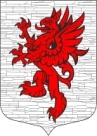 СОВЕТ ДЕПУТАТОВ       МУНИЦИПАЛЬНОГО ОБРАЗОВАНИЯЛОПУХИНСКОЕ СЕЛЬСКОЕ ПОСЕЛЕНИЕЛОМОНОСОВСКОГО МУНИЦИПАЛЬНОГО РАЙОНАЛЕНИНГРАДСКОЙ ОБЛАСТИчетвёртый созывРЕШЕНИЕот 28 ноября 2022 г.                                                                                         № 40О назначении публичных слушаний по проекту решения «О бюджете муниципального образования Лопухинское сельское поселение на 2023 год и на плановый  период  2024 и 2025 годов»В соответствии со ст. 28 Федерального закона № 131-ФЗ от 6 октября 2003 года «Об общих принципах организации местного самоуправления в Российской Федерации» (с изменениями), ст. 13.1 Устава муниципального образования Лопухинское сельское поселение  Ломоносовского  муниципального района Ленинградской области, Совет депутатов МО Лопухинское сельское поселение решил:1. Назначить публичные слушания по проекту решения «О бюджете муниципального образования Лопухинское сельское поселение на 2023 год и на плановый период 2024 и 2025 годов», согласно Приложению.2.  Публичные слушания по проекту решения «О бюджете муниципального образования Лопухинское сельское поселение на 2023 год и на плановый период 2024 и 2025 годов» провести 15 декабря 2022 года в 10 часов 00 мин.  в помещении  МКУ «Лопухинский дом культуры», по адресу: Ленинградская область, Ломоносовский район,  дер. Лопухинка, ул. Первомайская  д.1в.   3. Установить, что заинтересованные лица и граждане могут ознакомиться и представить свои обращения, предложения и замечания по проекту бюджета муниципального образования Лопухинское сельское поселение на 2023 год и на плановый период 2024 и 2025 годов в письменной форме в  администрацию МО Лопухинское сельское поселение по рабочим дням с  9.00 ч. до 13.00 ч. и с 14.00 ч. до 17.00 ч. по адресу: 188523, Ленинградская обл., Ломоносовский район, дер. Лопухинка, ул. Первомайская д.1б,  а также посредством направления их на официальный сайт МО Лопухинское сельское поселение, до 13.12.2022 г. включительно4. Ответственность за организацию и проведение публичных слушаний возложить на главу администрации муниципального образования Лопухинское сельское поселение.5. Настоящее решение опубликовать в газете «Ломоносовский районный вестник», а также разместить (обнародовать) на официальном сайте МО Лопухинское сельское поселение в информационно-телекоммуникационной сети Интернет по адресу «лопухинское-адм.рф».6. Настоящее решение вступает в силу с момента его опубликования. Глава муниципального образования                                                                                      Лопухинское сельское поселение                                                            В.В. Шефер